Madrid, 17 de septiembre de 2021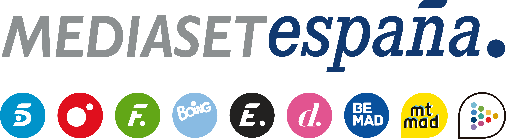 El primer ‘círculo de fuego’ y la identidad de uno de los tres exparticipantes que se sumarán a Villa Playa, en el estreno de ‘El debate de las tentaciones’Con Sandra Barneda al frente, el espacio se emitirá este lunes en directo desde las 22:00h. en Telecinco. La emisión pasará a Cuatro a lo largo de la noche.Los seguidores del formato podrán elegir en Telecinco.es de qué pareja desean ver varios minutos inéditos de su primera noche compartiendo habitación en Villa Playa.Melodie Peñalver, exparticipante de ‘La isla de las tentaciones 2’, se incorpora al equipo de colaboradores, que en el estreno contará con Nagore Robles, Suso Álvarez, Terelu Campos, Melyssa Pinto, Tom Brusse y la experta en terapia de pareja, Arantxa Coca, además de varios familiares de los protagonistas de ‘La última tentación’.	Tras la emisión de la primera entrega de ‘La última tentación’, líder de su franja en la noche del miércoles con un espectacular seguimiento entre el público joven con un 36,6% de share, arranca ‘El debate de las tentaciones’, espacio que Sandra Barneda conducirá en directo este lunes 20 de septiembre desde las 22:00 horas en Telecinco y cuya emisión pasará a Cuatro a lo largo de la noche. A lo largo de la edición, el programa producido en colaboración con Cuarzo Producciones (Banijay Iberia) ofrecerá amplio contenido exclusivo e inédito de la experiencia vivida por los protagonistas de la primera secuela internacional de ‘La isla de las tentaciones’, así como el análisis a cargo de un equipo de colaboradores formado por exparticipantes y expertos en realities y en terapia de pareja.El estreno de ‘El debate de las tentaciones’ ofrecerá íntegramente y en exclusiva el primer ‘círculo de fuego’, ceremonia en la que dos participantes mantendrán un cara a cara para resolver de forma urgente un asunto pendiente. El encuentro tendrá lugar en el interior de un aro en llamas situado sobre la arena de la playa: quien se adentre en él en primer lugar podrá decidir, una vez finalizado el careo, si su oponente debe continuar o no con la experiencia. Además, el espacio anunciará la identidad de uno de los tres exparticipantes que se sumarán a la convivencia en Villa Playa, donde residen Fani, Andrea, Lester, Mayka e Isaac junto a sus ‘asuntos pendientes’, Julián, Óscar, Marta, Pablo y Marina.¿Qué sucedió tras la primera hoguera?Entre el material inédito que ofrecerá el programa a lo largo de la noche se encontrarán imágenes del regreso de los protagonistas tras la primera hoguera, en la que conocieron a los exparticipantes con los que deben resolver cuestiones que quedaron pendientes tras sus respectivas participaciones en ‘La isla de las tentaciones’. Diferencias de criterio de Mayka con Marta, Óscar y Pablo, confesiones de Lester, Andrea y Fani sobre las relaciones con sus parejas y la tensión entre Marina e Isaac centrarán la atención de estos vídeos. También se mostrarán los mensajes en los que Lucía confesaba a Marina sus verdaderos sentimientos sobre Isaac.La audiencia decideEn ‘El debate de las tentaciones’ el público tendrá un importante papel formando parte de diferentes votaciones en Telecinco.es. En su primera emisión, podrá elegir de qué pareja desea ver varios minutos inéditos de lo sucedido durante su primera noche juntos compartiendo habitación.Todas las imágenes de la noche serán valoradas por un equipo de colaboradores que en el estreno incorporará a Melodie Peñalver, exparticipante del formato, tras su ruptura con Beltrán, junto a clásicos como Nagore Robles, Suso Álvarez, Terelu Campos, Melyssa Pinto, Tom Brusse y la experta en terapia de pareja, Arantxa Coca. También intervendrán familiares y amigos de Fani, Isaac, Roberto, Alejandro y Marina.